Medienkommentar 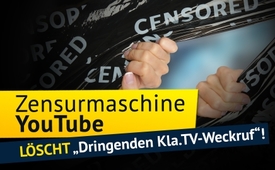 Zensurmaschine YouTube löscht „Dringenden Kla.TV-Weckruf“!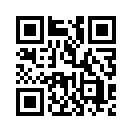 Trotz gigantischen Zuspruchs der Zuschauer wurde unsere Sendung „Dringender Weckruf: Corona-Impfung greift in DNA ein!“ von YouTube ohne ersichtlichen Grund kurzerhand gelöscht. Dies zeigt eindrucksvoll, wie dringend dieser Weckruf vor einer genmanipulierten Impfung ist. Jeder kann sich nun in einen Schwarm der Weiterverbreitung einreihen und dadurch die YouTube-Zensur bloßstellen!Die Natur lehrt uns, dass gerade in Zeiten der Krise und der existentiellen Bedrohung im gemeinsamen Zusammenwirken die einzige Rettung liegt. So formieren sich Fische in der Not zu einem gigantischen Fischschwarm, der plötzlich jedem furchteinflößenden Angreifer weit überlegen ist. Ebenso bilden Moschusochsen eine gemeinsame Front, gegen die jeder gefährliche Aggressor machtlos ist. 
In dieser Sendung möchten wir aufgrund dieser Gesetzmäßigkeiten der Natur einen völlig neuen Ausweg aus der aktuellen Coronakrise aufzeigen. Die deutsche Bundesregierung sieht nämlich erst dann einen Ausweg aus der Krise, wenn ein Impfstoff für die Bevölkerung zur Verfügung steht. Die Tatsache, dass die Massenmedien zu den unkalkulierbaren Risiken dieser Impfung weitgehend schweigen, hat Kla.TV zu einem „Dringenden Weckruf“ veranlasst, da diese geplante neuartige RNA-Coronaimpfung direkt die Gene des Menschen verändert. Unser sechsminütiges Video "Dringender Weckruf: Coronaimpfung greift in DNA ein" ist eine Rakete! Weit über 880.000 Menschen haben allein bei uns diese aufrüttelnde Sendung in den ersten beiden Wochen nach der Ausstrahlung angeschaut. Unser dringender Weckruf verbreitete sich wie ein Lauffeuer auf den sozialen Plattformen. Doch wie reagiert nun die riesige Internetplattform YouTube? YouTube löschte kurzerhand unsere Sendung „Dringender Weckruf …“ von seiner Plattform unter dem „scheinheiligen“ Vorwand, dass dieser gegen die Community-Richtlinien von YouTube verstoßen würde. Diese Vorgehensweise lässt vermuten, dass YouTube über ein ganzes Heer von Zensoren verfügen muss und zu einer „Zensurmaschine“ geworden ist. Diese Löschung bestätigt somit NUR die Dringlichkeit unseres Weckrufes aufs Neue, weil nicht nur die Massenmedien, sondern jetzt auch noch YouTube den Menschen in unverantwortlicher Weise mit allen erlaubten und vor allem unerlaubten Mitteln lebenswichtige, warnende Expertenstimmen vorenthält. Hier handelt es sich somit um eine glasklare Zensur. Der warnende Weckruf von Kla.TV soll die Menschen nicht erreichen.
Was kann man gegen diesen offenkundigen Rechtsbruch tun? Hier kommen nun die anfangs erwähnten Gesetzmäßigkeiten der Natur ins Spiel. Als Einzelner steht man dieser Zensur machtlos gegenüber, bildet sich jedoch ein Schwarm der Weiterverbreitung, steht ein Riese wie YouTube plötzlich im Abseits.
Liebe Zuschauer, werden daher auch Sie Teil dieses riesigen Schwarmes der Weiterverbreitung und helfen Sie mit, dass alle Menschen im deutschsprachigen Raum und noch weit darüber hinaus vor dieser existenziellen Gefahr durch diese RNA-Impfung gewarnt werden. Informieren Sie insbesondere Bekannte und Freunde, die sich vorwiegend an den Massenmedien orientieren.
Wir blenden nun nochmals unseren Kla.TV-Originallink zu unserer Weckruf-Sendung ein. Stellen Sie jede YouTube-Zensur bloß, indem Sie diesen Kla.TV-Link auf alle Weise über Mail, Facebook, Twitter, WhatsApp und alle sonstigen sozialen Plattformen weiterverbreiten. Auf diese Weise wird die Coronakrise nicht durch einen Impfstoff, sondern durch ein erwecktes Volk beendet.von kw.Quellen:Ausweg der Bundesregierung:
750 Millionen für Corona-Impfstoff
https://www.tagesschau.de/inland/geld-corona-impfstoff-101.html

Corona-Folgen bekämpfen, Wohlstand sichern, Zukunftsfähigkeit stärken
https://www.bundesfinanzministerium.de/Content/DE/Standardartikel/Themen/Schlaglichter/Konjunkturpaket/2020-06-03-eckpunktepapier.pdf?__blob=publicationFile&v=9

Bundesregierung: Die Pandemie endet erst mit Impfstoff!
https://www.YouTube.com/watch?v=LoWXXjTdiEIDas könnte Sie auch interessieren:#Gentechnik - Gefahren der Gentechnik - www.kla.tv/Gentechnik

#Impfen - – ja oder nein? Fakten & Hintergründe ... - www.kla.tv/Impfen

#YouTube - was Sie wissen sollten ... - www.kla.tv/YouTube

#Medienzensur - www.kla.tv/Medienzensur

#Medienkommentar - www.kla.tv/Medienkommentare

#Coronavirus - www.kla.tv/CoronavirusKla.TV – Die anderen Nachrichten ... frei – unabhängig – unzensiert ...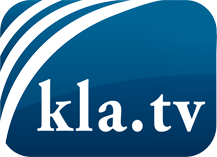 was die Medien nicht verschweigen sollten ...wenig Gehörtes vom Volk, für das Volk ...tägliche News ab 19:45 Uhr auf www.kla.tvDranbleiben lohnt sich!Kostenloses Abonnement mit wöchentlichen News per E-Mail erhalten Sie unter: www.kla.tv/aboSicherheitshinweis:Gegenstimmen werden leider immer weiter zensiert und unterdrückt. Solange wir nicht gemäß den Interessen und Ideologien der Systempresse berichten, müssen wir jederzeit damit rechnen, dass Vorwände gesucht werden, um Kla.TV zu sperren oder zu schaden.Vernetzen Sie sich darum heute noch internetunabhängig!
Klicken Sie hier: www.kla.tv/vernetzungLizenz:    Creative Commons-Lizenz mit Namensnennung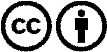 Verbreitung und Wiederaufbereitung ist mit Namensnennung erwünscht! Das Material darf jedoch nicht aus dem Kontext gerissen präsentiert werden. Mit öffentlichen Geldern (GEZ, Serafe, GIS, ...) finanzierte Institutionen ist die Verwendung ohne Rückfrage untersagt. Verstöße können strafrechtlich verfolgt werden.